INDICAÇÃO Nº 6344/2017Sugere ao Poder Executivo Municipal, a criação de faixa de pedestres e instalação de lombadas em vários trechos da Avenida Ruth Garrido Roque, no bairro Bosque das Árvores, neste município.Excelentíssimo Senhor Prefeito Municipal, Nos termos do Art. 108 do Regimento Interno desta Casa de Leis, dirijo-me a Vossa Excelência para sugerir que, por intermédio do Setor competente, seja realizada a criação de faixa de pedestres e instalação de lombadas em vários trechos da Avenida Ruth Garrido Roque, no bairro Bosque das Árvores, neste município. Justificativa:A via possui boa pavimentação, o que faz com que os motoristas trafeguem em velocidade superior a permitida na referida via, assim, a instalação de lombadas, bem como faixa de pedestres, em vários trechos da mesma, proporcionaria maior segurança ao trânsito local, motivo pelo qual pedimos o atendimento desta indicação. Plenário “Dr. Tancredo Neves”, em 04 de agosto de 2.017.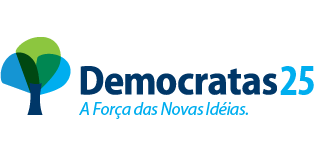 JESUS VENDEDOR-Vereador / Vice Presidente-